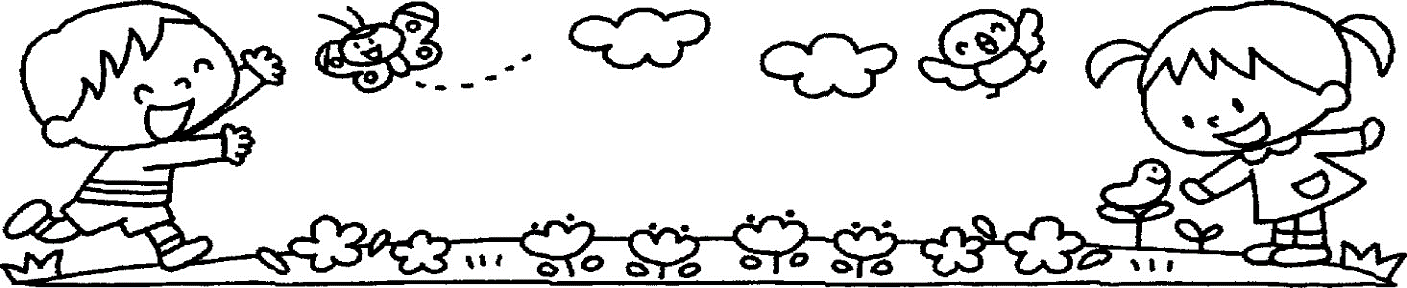 運動会楽しみだな！　「今日運動会やろ？」と毎日運動会を楽しみにしていたちゅうりっぷ組。大好きな“YMCA”や“かけっこ”を早くお客さんに観てもらいたいようです。「ダンスの時、ぼく一番声大きいやろ！」「ちゅうりっぷ組で一番かけっこ速いねん！」と“１番かっこいい”“１番素敵”など１番になりたいという気持ちが出てきました。1番だけがかっこいいだけではなく、頑張っている姿や諦めないでやっていることも素敵なことだということを伝え、みんなで友達の頑張っているところや素敵なところを認め合っていけるようになってほしいと思います。　いよいよ運動会！当日は緊張していつも通りの姿をお見せすることができないかもしれませんが、子ども達の一生懸命な姿、かわいくかっこいいダンス、真剣に走っいる姿など、素敵なところや成長した姿を見ていただけたら思います。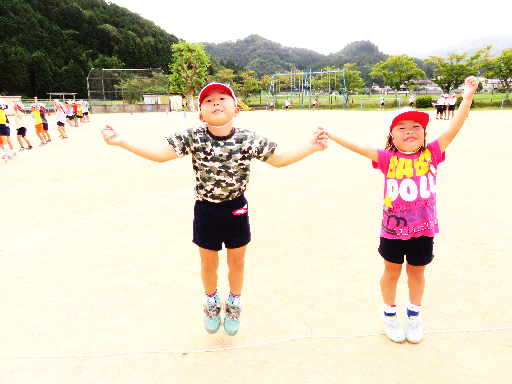 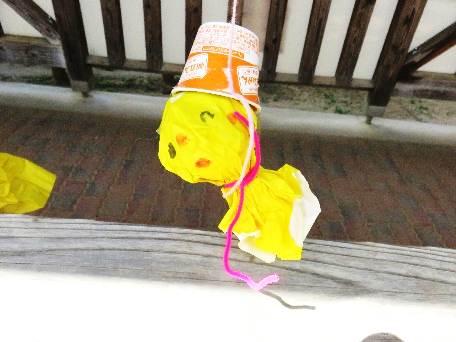 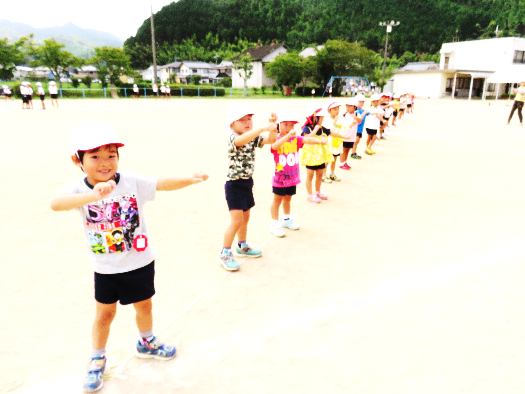 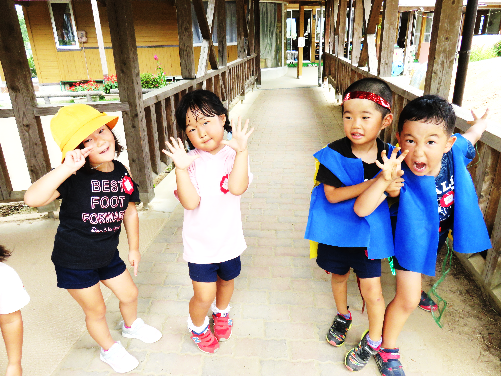 来週の予定９月２３日（月）秋分の日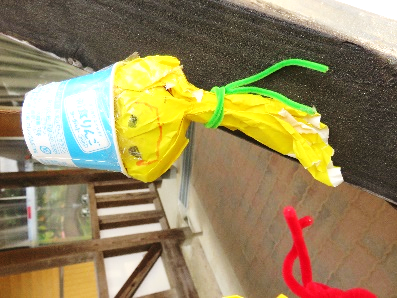 　　２４日（火）振替休日　　２５日（水）　　２６日（木）　　２７日（金）◎表現「Y幼稚園MみんなでCチャレンジAアクション」の並び方について本部側から前川しゅうと笹井りょう岡本ふうか松木なお谷舗そうすけ竹内ゆい原田はる小谷ぜんと辻りいな小谷しゅんと北岡ゆうな別納わっか足立めい田中はるき常深ひまり森田のあ酒井ひかる大杉ゆい宮永ひなた川勝あさひ藤本かいと荒木そうし池田かおり小田あおい◎徒競走「力いっぱいよーいドン！」について・コーンにチームごとに並んで待ち、赤チームからチームごとに走ります。（各チームは、お便りのげんきいっぱいＮｏ.１４をご覧ください）・スタート線の〇に入り、返事をして「よーい、ドン！」の合図で走ります。・応援よろしくお願いします。